We Serve Through Our Gifts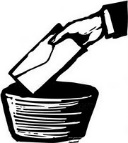 May 22, 2016General: $823.00	Building: $40.00	We Serve Through Our PresenceMay 22, 2016Total in Worship: 29                   Visitors: 1 We Serve Through Our ServiceMonday, May 30, 2016			Memorial Day			Wednesday, June 1, 2016				9:00-5:00					Office Hours6:30 p.m.					Choir	Thursday, June 2, 2016			9:00-5:00					Office HoursSaturday, June 4, 20168:15 a.m.					Prayer BreakfastSunday, June 5, 2016				Communion		9:30 a.m.		        		              Welcome Center10:30 a.m.					Worship Time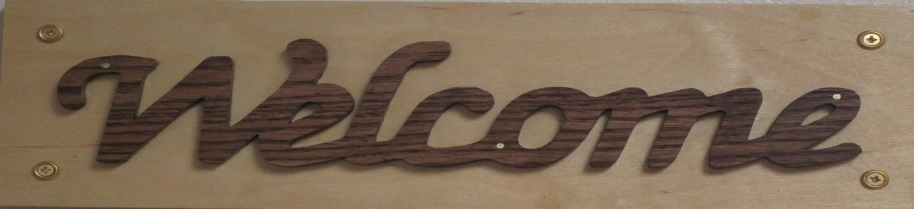 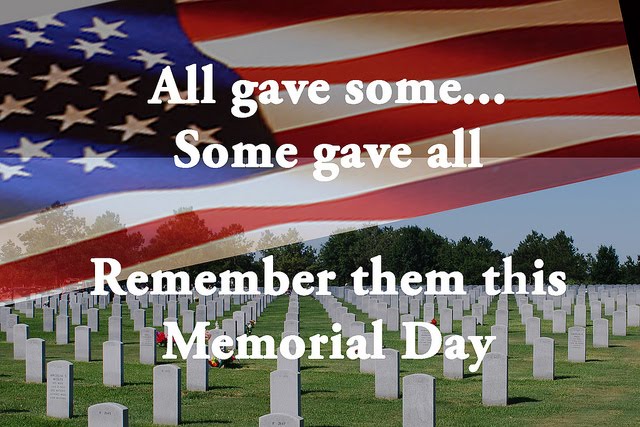 May 29, 2016OPEN DOORSUnited Methodist Church of Blue Eye6238 E. State Highway 86Blue Eye, MO 65611    417-779-5677Jack D. Smith, PastorCell: 417-527-1993/ Home: 417-239-1028Email: revjack112@msn.com Website:www.blueeyeumc.comUMH:  United Methodist Hymnal       FWS:  Faith We Sing songbookWe Gather for Worship“Forgetting what lies behind and straining forward to what lies ahead, I press on toward the goal for the prize of the upward call of God in Christ Jesus” Phil. 3:13b-14“This order of worship is subject to change by the Holy Spirit”*Please stand if you are ablePRELUDE (PREPARING FOR WORSHIP)		Janice Settles	                     WELCOME					           Acolyte: Michaela Fransen    Seek ye first the kingdom of God and his righteousness, and all these things shall be added unto you. Allelu, alleluia! Ask, and it shall be given unto you; seek and ye shall find; knock, and the door shall be opened unto you. Allelu, alleluia!ANNOUNCEMENTSHoly God, You have revealed yourself to us in many ways: as our powerful Creator, our dying Savior, and our comforting Spirit. But we also know You as a loving parent; a risen Lord; and a dynamic breath of fresh air. And we praise You. You are an awesome God, limited only by our ability to understand. Teach us the grace of placing our limitations within the wonder of Your unlimited hands. In Jesus Christ, we pray. Amen. LAY LEADER: Where the Spirit of the Lord is, there is the one true church, apostolic and universal, whose holy faith let us now declare:ALL: We believe in God the Father, infinite in wisdom, power, and love, whose mercy is over all His works, and whose will is ever directed to His children’s good. We believe in Jesus Christ, Son of God and Son of man, the gift of the Father’s unfailing grace, the ground of our hope, and the promise of our deliverance from sin and death. We believe in the Holy Spirit as the divine presence in our lives, whereby we are kept in perpetual remembrance of the truth of Christ, and find strength and help in time of need. We believe that this faith should manifest itself in the service of love as set forth in the example of our blessed Lord, to the end that the kingdom of God may come upon the earth. Amen.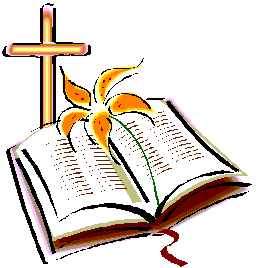 *Gospel Lesson: Luke 7:1-10 Pages 1602 & 1603 in pew BibleLay Leader This is the Word of God for the people of God.Congregation: Thanks be to GodCHOIRWORSHIP THROUGH TITHES & OFFERINGS*DOXOLOGY     Praise God, from whom all blessings flow; praise Him, all creatures here below; praise Him above, ye heavenly host; praise Father, Son, and Holy Ghost. Amen.                                                                     UMH 95*OFFERTORY PRAYER	*HYMN OF PREPARATION				 	  UMH 698                 “God of the Ages”PRAISE TIME	Passing God’s Love and Peace, Praise Time in SongPRAYER TIME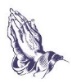              Sharing in Joys and Concerns	Silent Prayer, Pastor’s Prayer, Lord’s PrayerMESSAGE OF THE DAY				 Pastor Jack Smith*HYMN OF PARTING					     	  UMH 117           “O God, Our Help in Ages Past”(TAKE THE LIGHT OF CHRIST INTO THE WORLD)*BENEDICTION					       		POSTLUDE                                                                               Janice Settle